「使用資訊科技的道德操守：以『2019冠狀病毒病』為例」學與教資源網上自學課程前備知識學生在基礎教育學習階段，應已具備以下的相關學習經歷：善用科技促進聯繫；認識創新科技發展，以及其對日常生活的影響；傳媒及資訊素養等一：完成以下個人反思問卷你曾經轉發與 「2019冠狀病毒病」相關的短訊嗎？二：閱讀以下資料，然後回答問題資料一：模擬個案資料來源：個案內容由教材開發者創作資料二：《2021年個人資料（私隱）（修訂）條例》資料來源：個人資料私隱專員公署， 《2021年個人資料（私隱）（修訂）條例》影片：https://www.pcpd.org.hk/tc_chi/resources_centre/multimedia/video/video.html#4資料三：有資訊素養的人應具備的特質資料來源：教育統籌局〈香港資訊素養架構：資訊年代學生學會學習能力的培養〉，2005年，第7頁。載於教育局網頁：https://www.edb.gov.hk/attachment/tc/edu-system/primary-secondary/applicable-to-primary-secondary/it-in-edu/Information-Literacy/IL2005C.pdf資料四：「香港學生資訊素養」涵蓋的九個素養範疇資料來源：節錄自教育局《香港學生資訊素養》學習架構（更新版）（擬定稿），2022年8月，《載於教育局網頁https://www.edb.gov.hk/attachment/tc/edu-system/primary-secondary/applicable-to-primary-secondary/it-in-edu/Information-Literacy/IL_learningFramework/InformationLiteracyLearningFramework(UpdatedVersion)(Draft)(CH).pdf資料五：在社交媒體張貼或發送資訊時應留意的事項資料來源：節錄自香港個人資料私隱專員公署〈保障個人資料私隱–使用社交媒體及即時通訊軟件的指引〉，2021年4月初版，第4頁。載於香港個人資料私隱專員公署網頁：https://www.pcpd.org.hk/tc_chi/resources_centre/publications/files/social_media_guidance.pdf問題參考資料四，你認為在資料一中，李同學在處理與「2019冠狀病毒病」 相關的資訊時，能否實踐「資訊素養」？為甚麼？你認為李同學在處理疫情資訊一事上，反映了哪些價值觀？請加以說明。假如你是個案中的李同學，除了將相關討論區帖子關閉 / 刪除外，你認為還有哪些方法可以減少虛假 / 未經證實消息的傳播？根據資料五及香港個人資料私隱專員公署（https://www.pcpd.org.hk/）網頁所載的內容，指出我們可如何在網絡世界內保障個人和他人的私隱？你在處理與「2019冠狀病毒病」疫情相關的資訊時能否實踐「資訊素養」？試舉例說明。-- 完 --參考答案：同學須在完成習題後才瀏覽參考資料四，你認為在資料一中，李同學在處理與「2019冠狀病毒病」 相關的資訊時，能否實踐「資訊素養」？為甚麼？你認為李同學在處理疫情資訊一事上，反映了哪些價值觀？請加以說明。假如你是個案中的李同學，除了將相關討論區帖子關閉 / 刪除外，你認為還有哪些方法可以減少虛假 / 未經證實消息的傳播？根據資料五及香港個人資料私隱專員公署（https://www.pcpd.org.hk/）網頁所載的內容，指出我們可如何在網絡世界內保障個人和他人的私隱？你在處理與「2019冠狀病毒病」疫情相關的資訊時能否實踐「資訊素養」？試舉例說明。-- 完 --討論區版主李同學李同學是一名中五學生，很喜歡到網上討論區將平日所見所聞與網友分享，並且成為了討論區內的其中一名版主（網絡名稱：小李飛刀），可以因應會員的行為給予警告、減積分、甚至刪除帖子。他最近以「其實各區疫情係點樣……」為題目開帖子，希望各區網友都可以將該區疫情物資（如口罩、酒精搓手液、家居清潔用品、廁紙）的供應情況向其他網友實時報告，以互相幫助。網友們一呼百應，回應非常熱烈，幾乎每一刻都有人更新資料，令該版成為該討論區最多人瀏覽和回覆的主題區域。可是，作為版主的李同學發現一個很大問題，就是不少網友提供的資料是來自其他地方的轉發資訊，又或是來自單一的報紙內容；更令人擔心的是，愈來愈多網友不僅滙報各區的物資供應情況，更將一些仍未證實的染疫個案、該區確診者的私人資料（例如住所、工作地點）在討論區公布。經過查證之後，他發現部分立心不良的網友是特意提供虛假資料和數據。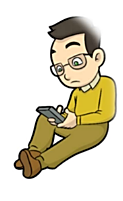 此時，李同學想起老師的教導：「時刻要尊重別人」。他想到若自己成為確診者，也不希望個人私隱和資料全部被公開，影響家人和朋友。因此，他雖然已付出很多時間和心血在這主題區域，但當發現刪除相關帖文而仍未能解決問題時，最後還是忍痛關閉該主題區，希望減少虛假消息對其他人造成的不便。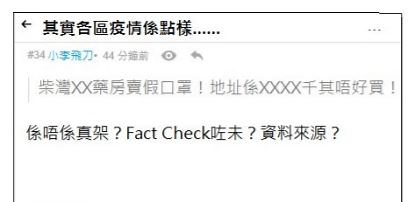 （非真實截圖）掃描二維碼，觀看有關短片掃描二維碼，觀看有關短片「起底」屬刑責 勿以身試法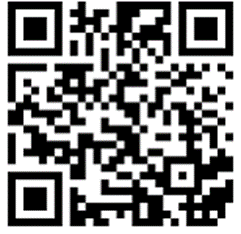 有資訊素養的人，應明白為了在生活中達成目標而使用資訊的原因及方法，並可依據過往對「已具備的知識」及「想獲得的知識」的了解而行事，因此應能在現實生活中應用知識。然而更重要的是，有資訊素養的人應當恪守道德規範，不會在發表的研究報告中抄襲別人的作品內容。隨著時代變遷，技術亦須與時並進。資訊時代改變了我們認知及使用資訊的方式。資訊素養經常被視為工人在知識型社會中的求生技能。有人預測在未來十年內，在發達國家中約有一半勞動力將從事以資訊為基礎的工作。資訊素養涉及如此龐大人力，每個人均應立刻作好準備，迎合未來無法避免的時代變遷。素養範疇詳細描述1有效地、符合道德地及負責任地使用、提供和互通資訊尊重知識產權，包括版權及共享創意。保護自己及他人的私隱權。提防互聯網上的潛在危險及風險。在適當的情況下，恰當地作資訊交流。提供資訊時，應考慮不同的觀點及表述，認識編輯手法對視覺媒體及其所發放訊息的意義（例如刪減相異的見解、篩選或暗示特定觀點、強調某類想法等）。保護自己免受網絡欺凌等網上威脅，並拒絕發起及參與此類行為。健康地使用互聯網及避免沉迷上網。實踐良好的社交媒體禮儀。管理數碼足跡，並了解其對個人的社會形象和聲譽的影響。2識別和定義對資訊的需求確定和清晰表達對資訊的需求，以及評估所需資訊的性質和範圍。了解不同資訊來源（例如網站、社交媒體平台、即時通訊應用程式、紀錄片、廣告、新聞節目）及資訊提供者的取向及恰當性，作出決定前要參考多個項資訊來源／提供者作為基礎。3找出和獲取相關資訊選擇正確的方法或工具尋找資訊。建立和實行有效的搜尋策略，如識別關鍵字詞及相關詞彙，以獲取所需資訊，以及辨別多種資訊來源的不同類型和形式。
緊貼最新的資訊來源、資訊科技、接觸資訊的工具及鑽研的方法。闡述作出決定及選擇的準則。了解常用搜尋引擎的算法如何在互聯網和社交媒體上運作。4評估資訊、媒體內容和資訊來源／提供者判斷有關資訊能否滿足所需。裝備自己事實查證的技巧，以評估資訊和媒體內容的可靠性、有效性、準確度、權威性、時間性、有否偏頗等；以及評估資訊來源／提供者的真確性、公信力、提供資訊的目的等。辨別資訊內容有否含偏見、欺詐或捏造成份（包括假新聞和後真相時代的概念），並了解其負面影響。識別資訊產生時的文化、社會、商業或其他背境，並了解有關背境如何影響對資訊的詮釋。比較新意念與已有知識，以確認資訊是否有所增值、出現相互矛盾之處或含有其他的特性。使用一系列的策略詮釋資訊（例如就已閱覽的資料作出總結、概述及整合，參照視覺媒體發放的圖像或資訊，以支持觀點；解構視覺媒體的圖像或資訊以洞悉潛在的偏見及揣測其言外之意）。5提取和整理資訊、產生及表達新意念提取相關及合適的資訊以滿足所需。闡述、管理及理解組織資訊的關鍵（例如使用分類法）。通過合併、綜合、撮寫、比較及對照多個來源的資訊，以詮釋及表達資訊。運用從資訊內容中所提取的意念。產生及表達新意念以作資源增值。以創新的形式表達資訊和意念。6運用資訊科技處理資訊、建立內容和於分享資訊時先作反思運用資訊科技的技能以識別及定義對資訊的需求，找出和獲取相關資訊，評估、提取及組織資訊，並產生新意念。發展使用網上及圖書館資源作學習工具的技能。安全地、負責任地及合法地分享資訊和媒體內容。7認識社會上資訊提供者（的角色和功能識別不同的資訊提供者，以及描述他們的社會功能。詮釋及闡述資訊素養與作為二十一世紀智慧城市公民的關係。描述使用資訊的操守，以及能夠辨別出有違道德之處。8認識能獲取可靠資訊的條件詮釋資訊及相關情境，以及識别資訊提供者所投射的價值觀。觀察提供者有否於資訊內標籤或定型某些現象或對象（例如能識別視覺媒體有否利用某些技巧去營造標籤及定型）。探索提供者表達資訊的手法，判別其資訊是否具誤導性質或欠缺代表性。9認識應用新興和先進資訊科技時所衍生的道德問題了解一些應用新興及先進資訊科技（例如物聯網、大數據和人工智能）時所衍生的道德問題。在社交媒體分享或發送任何資訊前應三思。在按下滑鼠按鈕的一刻，資料即成為永久的數碼足跡。避免透過即時通訊軟件發送敏感資料，皆因即使訊息只發送至個別用戶，仍可以被轉發或廣泛地分享至身份不明的第三者。考慮所分享的資訊的公開程度（例如只限朋友還是向所有用戶公開）。 分享你的位置資料時要謹慎，尤其是住址、工作地點及顯示你慣常出行路線的資訊。如無需使用電子裝置內的定位功能時，應考慮關閉有關功能，以減少社交媒體平台及其他應用程式收集你的位置資料。在你的相片標註其他人或在社交媒體平台分享他人的個人資料時應謹慎。標註他人或會使社交媒體平台於日後能識別他們的臉容，平台亦可能將他們的臉容影像加入其生物辨識資料庫。良好和尊重別人的做法，是在未肯定當事人是否同意前不要分享人家的個人資料。學生應參考資料三的資訊素養架構以評價李同學的行為。例如：李同學發現討論區中有人散佈失實言論、作出侵犯他人私隱的行為時，他果斷地刪除相關帖文甚至關閉相關的主題區域。由此可見，他是一個負責任的資訊使用者，保護自己及的私隱權，負責任地使用、提供和互通資訊。
 關愛（事例：建立討論區，讓各區市民分享疫情資訊）尊重證據（事例：作為版主，他認真審視網友的分享內容，並加以查證）訂立守則，要求網友遵守。例如：必須清楚提供消息的資料來源、在上載資料前能查證、尊重他人私隱等。提供可靠的資料來源，如官方網站，讓網友參考。在張貼他人的資料前，必須相互尊重，先徵得對方准許。不應「起底」或轉發涉及「起底」的資料，以免觸犯法例。細閱私隱政策，了解社交網站會如何處理個人資料。避免提供過量個人資料。在張貼資料前，應清楚了解社交網站會如何分享你的個人資料。應列舉具體例子，以分享個人的經歷。